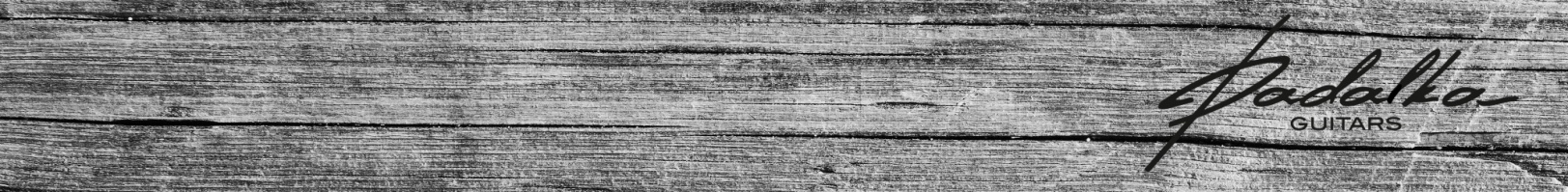 Instrument: Name:E-mail:Common specificationsCommon specificationsModel                                             SunScale length                 25"Number of strings                                                           6Neck joint                       set inLeft handed / right handed Neck specificationsNeck specifications Number of frets                                                                      22 Fret wire              Material - Nickel-silver, Stainless Steel, Evo Gold                                Size - 2.28х1.4mm /  2.54х1.3mm /  2.79х1.45mm Neck pieces                                                                1 / 3 / 5 / 7 Neck wood                                                         see the price list Fretboard wood                                                        see the price list Fretboard radius                12”-14'' depends on the bridge model  Neck thickness and profile     Thickness 20-22mm  / Profile ‘’C’’ Headstock shape                                    SunBinding: fretboard / headstock                            see the price listFret position markers                                          see the price listSide markers                                                      see the price listCustom inlayNut                                                                      see the price listHeadstock colour / veneer / finish                      see the price listNeck colour / finish                                             see the price listReinforcement                                Standard (12-24 fret) / full lengthNotesBody specificationsBody specificationsBody wood                                                          see the price listTop material                                                        see the price listBody colour / finish                                             see the price listTop colour / finish                                               see the price listNotesHardware / electronicsHardware / electronicsBridge           Gotoh Wrap-around / Schaller Signum/ Resomax Piezo BridgeHardware colour                                           chrome / black / goldStrings gauge / TuningKnobs                                       CustomPickupsPickups rings                                 Wooden rings. Choose speciesKnob configuration                           volume, tone, 3/6-way switchSplit coils                                       none / pickup switch / push-pull Pickup positions                  Piezo pre-amp                                                   Graphtech GhostStrap buttons                        Gotoh strap pin or Schaller straplocks NotesAdditional informationAdditional informationShipping addressShipment packing / hardshell case / guitar strapNotes